 видео урок по мини футболу на https://www.youtube.com/watch?v=fVJfKVzicxsВыдержки из правилIII. Число игроков1. В матче участвуют две команды, каждая из которых состоит не более чем из пяти игроков, в том числе одного вратаря.Минимальное число, при котором команды допускаются к игре, равно пяти. Если в случае удаления игроков в какой-либо из команд остается меньше полевых игроков, то матч прекращается.2. В любом матче… допускается замена игроков.3. Максимальное количество запасных игроков, используемое каждой из команд на протяжении всего матча, равно семи (в матчах первенства Петрозаводска по мини-футболу число запасных не ограничено - примечание петрозаводской федерации футбола).4. Число "летучих" замен по ходу матча не лимитируется, за исключением вратаря, которого можно заменить в тот момент, когда мяч выходит из игры. Игрок, который был заменен, становится запасным и может снова вернуться на площадку вместо какого-либо другого игрока.5. "Летучая" замена - это замена, которая производится в тот момент, когда мяч находится в игре. Такая замена осуществляется при соблюдении следующих условий:а) игрок, которого заменяют, должен покинуть площадку через боковую линию на своей половине зоны замены;б) игрок, который выходит на замену, имеет право вступить на площадку только в своей зоне замены и только в тот момент, когда игрок, которого заменили, покинул площадку;в) запасной игрок независимо от того, принимает он участие в игре или нет, должен нести такую же ответственность за свои действия, что и игрок, находящийся на площадке;г) замена считается завершенной в тот момент, когда запасной игрок выходит на площадку; с этого момента он становится игроком основного состава, а игрок, которого заменили - запасным.6. Вратарь имеет право поменяться местами с любым другим игроком своей команды. Это осуществляется только после разрешения судьи и только в тот момент, когда мяч выйдет из игры.Наказаниеа) при нарушении п.6 правила III игру не следует останавливать… Игроков, допустивших это нарушение, следует предупредить сразу же, как только мяч выйдет из игры;б) если в процессе "летучей" замены запасной игрок выходит на площадку до того, как игрок, которого заменяют, полностью покинул ее, судья должен остановить игру. Он должен удалить заменяемого игрока с площадки, вынести предупреждение игроку, вышедшему на замену, и возобновить игру свободным ударом, который выполняется игроком противоположной команды с места, где произошло нарушение. Однако если мяч в этот момент находился в штрафной площади провинившейся команды, то свободный удар производится с 6-метровой границы штрафной площади в точке, ближайшей к тому месту, где находился мяч;в) если в процессе "летучей замены" запасной игрок выходит на площадку или запасной игрок покидает ее вне зоны замены, судья не должен останавливать игру,.. но как только мяч выйдет из игры, нарушитель должен получить предупреждение.IV. Обмундирование игроков1. Игрок не должен носить никак предметов, представляющих опасность для себя и других игроков.2. Обмундирование игрока состоит из футболки, трусов, гетр, щитков и обуви. Разрешается играть в тренировочных или гимнастических туфлях с верхом из ткани или мягкой кожи и подошвой из резины или подобного материала. Играть без обуви запрещается.3. На футболках игроков должны быть номера. Футболисты одной команды не должны иметь одинаковых номеров (в матчах первенства Петрозаводска в третьей и в четвертой лигах по мини-футболу обязательным является только требование о наличии у футболистов футболок одинакового цвета с номерами; во всех лигах футболистам разрешается надевать под форму спортивное трико - примечание петрозаводской федерации футбола).4. Вратарю разрешается играть в длинных трусах. Одежда вратаря по цвету должна отличаться от одежды игроков обеих команд и судей.НаказаниеЗа любое нарушение правила IV виновный игрок должен покинуть площадку для приведения в порядок своего обмундирования. Он может вернуться в поле только с разрешения судьи, который должен лично убедиться в том, что одежда и обувь игрока приведены в порядок. Это можно сделать только тогда, когда мяч выйдет из игры.VIII. Продолжительность игры1. Продолжительность игры составляет два равных периода по 20 минут "чистого времени" (в матчах первенства Петрозаводска по мини-футболу продолжительность периодов составляет 25 минут "грязного времени", однако главный судья имеет право в случае длительных остановок матча добавлять время по собственному усмотрению - примечание петрозаводской федерации футбола)…3. В случае пробития 6-метрового ударов продолжительность обоих таймов должна быть увеличена.4. Команды имеет право на взятие в каждом тайме по одному тайм-ауту продолжительностью 1 мин. При этом должны быть соблюдены следующие требования.а) только… тренеры (представители или капитаны - ПФФ) команд уполномочены просить минутный тайм аут у главного судьи;б) судья дает разрешение на тайм-аут когда мяч выйдет из игры, используя свисток…в) если тайм-аут разрешен игроки должны находиться в пределах площадки. Если они хотят получить инструктаж тренера, это можно сделать только в своей зоне, напротив скамейки запасных, не покидая при этом площадку. Тренер не имеет права во время тайм-аута выходит на площадку;г) если команда не использовала в первом периоде тайм-аут, во втором периоде он не может быть компенсирован.Если по условиям соревнований (в случае ничейного результата) дается дополнительное время, то в течение этого времени не разрешается брать тайм-аут.5. Перерыв в игре не должен превышать 10 минут (в матчах первенства Петрозаводска по мини-футболу 5 минут - примечание петрозаводской федерации футбола).IX. Начало игрыПеред началом игры:1. Проводится жеребьевка для выбора сторон площадки или права начального удара. Команда по жребию получает право выбрать сторону площадки или начальный удар.По сигналу главного судьи один из игроков начинает игру ударом с места (т.е. ударом ногой по неподвижному мячу, лежащему в центре площадки), мяч при этом должен быть направлен на половину площадки соперников. Все игроки должны находится на своей половине площадки, причем игроки команды, не выполняющей начальный удар, должны располагаться на расстоянии не менее 3 м от мяча до тех пор, пока начальный удар не будет выполнен. Мяч считается в игре после того, как он пройдет расстояние, равное длине своей окружности. Игрок, выполнивший начальный удар, не имеет права вторично коснуться мяча раньше кого-либо из остальных игроков.2. После забитого мяча игра возобновляется так же, как и в начале игры, той командой, в ворота которой был забит гол.3. После перерыва между таймами команды меняются сторонами площадки, и начальный удар выполняется игроком той команды, которая не производила его в начале игры.НаказаниеПри любом нарушении пунктов 1, 2, 3 правила IX начальный удар повторяется. Однако если игрок, выполнивший начальный удар, вторично касается мяча раньше кого-либо из остальных игроков, то судья должен остановить игру и назначить свободный удар, который пробивается игроком противоположной команды с места, где произошло вторичное касание. В том случае, если второе касание произошло в штрафной площади противоположной команды, то свободный удар выполняется с 6-метровой границы штрафной площади с ближайшей к месту вторичного касания точки.Мяч, забитый в ворота непосредственно с начального удара, не засчитывается.4. После временного прекращения игры, прерванной по причине, не предусмотренной правилами, при условии, что мяч непосредственно перед остановкой находился в пределах площадки, т.е. не пересекал боковую линию или линию ворот, игра возобновляется "спорным мячом" в том месте, где находился мяч в момент остановки игры, если только он не находился в этот момент в штрафной площади. В последнем случае "спорный мяч" разыгрывается на 6-метровой границе штрафной площади в точке, ближайшей к тому месту, где находился мяч в момент остановки игры.При розыгрыше "спорного мяча" судья, взяв мяч в руки, дает ему возможность затем упасть на площадку. Мяч считается в игре после того, как он коснется площадки. Если при этом мяч выйдет за пределы площадки прежде, чем коснется ее поверхности, то судья должен повторить розыгрыш "спорного мяча". Ни один из игроков не должен касаться мяча до тех пор, пока он не коснется площадки. При несоблюдении этого условия розыгрыш "спорного мяча" повторяется.X. Мяч в игре и вне игрыМяч считается вышедшим из игры:а) он полностью пересек линию ворот или боковую линию по поверхности площадки или воздуху;б) игра остановлена судьей.В течение всего остального времени, от начала до окончания матча, мяч считается в игре, в том числе и в тех случаях, когда:а) мяч отскакивает на площадку от стойки ворот или от перекладины;б) мяч попадает в судью, находящегося в пределах площадки;в) произошло нарушение правил, но судья еще не остановил игру.Линии на площадке входят в размеры тех зон и площадей, которых они ограничивают… Если… мяч случайно ударяется в потолок, игра должна быть остановлена. Она возобновляется "спорным мячом" под тем местом, где мяч коснулся потолка. Если это произошло над штрафной площадью, розыгрыш спорного мяча осуществляется на линии штрафной площади.XI. Результат игрыМяч считается забитым в ворота, если он полностью пересек линию между стойками и под перекладиной и если при этом игрок атакующей команды умышленно не внес, не вбросил и не протолкнул мяч в ворота рукой.Команда, забившая в течение всего мяча большее количество голов, считается победителем. Если не было забито ни одного мяча или команды забили одинаково количество голов, то игра считается закончившейся вничью.XII. Нарушение правил и недисциплинированное поведение игроковИгрок, который совершит одно из следующих… нарушений:а) ударит или попытается ударить соперника ногой;б) опрокинет соперника, т.е. свалит или попытается свалить его подножкой или наклонившись перед ними или за ним;в) прыгнет на соперника;г) грубо или опасно нападет на соперника;д) толкнет соперника сзади;е) ударит или попытается ударить соперника или плюнет в него;ж) задержит соперника;з) толкнет соперника;и) толкнет соперника плечом;к) подкатится при попытке сыграть в мяч, когда мяч в игре или попытается подкатиться под соперника (отбор мяча в подкате);л) сыграет в мяч рукой, т.е. остановит, ударит или толкнет мяч рукой (это не относится к вратарю, находящемуся в пределах своей штрафной площади своей команды)должен быть наказан штрафным ударом, который производится игроком противоположной команды с места, где произошло нарушение.Если одно из перечисленных выше… нарушений умышленно совершит игрок защищающейся команды в пределах штрафной площади, атакующая команда получает право на 6-метровый удар. При этом не имеет значения, где находился мяч в момент нарушения, лишь бы он был в игре.Игрок, который совершит одной из следующих… нарушений:1) сыграет, по мнению судьи, опасно. Например, попытается ударить по мячу ногой в то время, когда он находится в руках у вратаря;2) не владея мячом, будет умышленно блокировать соперника, т.е. перемещаться между ним и мячом или становиться на пути соперника так, чтобы своим корпусом препятствовать его продвижению.3) атакует вратаря, за исключением тех случаев, когда он находится за пределами штрафной площади своей команды;4) будучи вратарем:а) выбросит мяч так, что тот, не коснувшись никого из других игроков, приземлится только на половине команды соперников. В этом случае провинившийся должен быть наказан свободным ударом, который производит противоположная команда с любой точки средней линии.б) выбросит мяч рукой или ударит ногой, а затем снова дотронется до него или будет контролировать мяч руками, получив его от своего партнера по команде;в) непосредственно после броска от ворот получит мяч от партнера по команде и дотронется до мяча или будет контролировать его руками;г) касается или контролирует мяч руками или ногами более 4-х секунд на любой половине площадки;д) после броска от ворот он получает мяч от партнера по команде, если при этом мяч не пересек среднюю линию или им не сыграл или не коснулся соперникдолжен быть наказан свободным ударом, который производится с места, где произошло нарушение.Игрок должен быть предупрежден если он:а) во время "летучей замены" выходит на площадку до того, как игрок, которого он заменяет, полностью покинул ее, или выходит на площадку все зоны замены;б) систематически нарушает правила игры;в) словами или жестами выражает демонстративное несогласие с каким-то решением судьи;г) допускает неспортивное поведение.За любое из указанных нарушений, если оно только по своему характеру не заслуживает боле серьезного наказания, игрок помимо предупреждения, наказывается свободным ударом, пробиваемым игроком противоположной команды с места, где произошло нарушение. Если это нарушение произошло в пределах штрафной площади нарушителя, свободный удар производится с 6-метровой границы штрафной площади с ближайшей к месту нарушения точки.Игрок должен быть удален с площадки если он, по мнению судьи:1) виновен в серьезном нарушении правил;2) ведет себя безобразно;3) допускает оскорбительные выражения;4) получив предупреждение, допускает нарушение, заслуживающее второго предупреждения.Если, по мнению судьи, игрок движется к воротам соперника и имеет реальную возможность забить мяч, а соперник атаковал его с нарушением правил, т.е. таким нарушением, которое наказывается штрафным ударом (или пенальти), то игрок должен быть удален с поля за серьезное нарушение правил игры.Если, по мнению судьи, полевой игрок, сыграв в своей штрафной площади рукой, лишает соперника явной возможности забить мяч, он должен быть удален за серьезное нарушение правил игры.В случае удаления игрок не имеет права участвовать в игре и находится на скамейке запасных. Наказанная команда может восполнить состав по истечении 2 минут, если при этом не был забит гол.В последнем случае соблюдаются следующие правила:а) если команда, имеющая 5 игроков, забивает гол, то один из игроков команды, играющей в меньшинстве (4 игрока), возвращается на площадку;б) если команды играют меньшинстве (4 игрока) и забивается гол, то обе команды восстанавливают свой полный состав;в) если в одной команде 5 игроков играют против 4 или 3 игроков и первая забивает гол команда, играющая в меньшинстве, имеет право выпустить на поле только одного игрока;г) если команды имеют по 3 игрока и забивается гол, обе команды имеют право выпустить лишь по одному игроку;д) если команда, играющая в меньшинстве, забивает гол, то число игроков в командах не изменяется.…Игрок, выходящий на поле вместо удаленного, может войти в игру, только получив разрешение судьи в случае, когда мяч вышел из игры.Если игра была специально остановлена для удаления игрока с поля за нарушение, предусмотренное пп.3 или 4, и при этом не произошло никакого другого нарушения, заслуживающего иного наказания, то она возобновляется свободным ударом, пробиваемым игроком противоположной команды с места, где произошло нарушение. В том случае, если это нарушение произошло в пределах штрафной площади нарушителя, свободный удар производится с 6-метровой границы штрафной площадки с ближайшей к месту нарушения точки.XIII. Штрафной и свободный ударыДля того, чтобы отличить свободный удар от штрафного, судья, назначив свободный удар, должен поднять руку вверх над головой и не опускать ее до тех пор, пока удар не будет выполнен и мяч при этом не коснется кого-либо из игроков или не выйдет из игры.Штрафной удар отличается от свободного тем, что при штрафном ударе мяч, непосредственно забитый в ворота наказанной команды засчитывается, а при свободном ударе засчитывается лишь в том случае, если мяч после удара до того, как попасть в ворота, коснулся кого-либо из игроков.При выполнении штрафного или свободного удара все игроки противоположной команды должны находиться на расстоянии не менее 5 метров от мяча до тех пор, пока он не войдет в игру. Мяч считается в игре после того, как он пройдет расстояние, равное длине своей окружности.Если игрок противоположной команды до удара приблизится к мячу на расстояние менее 5 метров, то судья должен обеспечить выполнение штрафного или свободного удара при условиях, регламентируемых правилом XII (вплоть до требования повторить удар).В момент выполнения штрафного или свободного ударов мяч должен лежать неподвижно. Игрок, который ударил по мячу, не имеет права касаться его вновь до тех пор, пока до мяча не дотронется или сыграет им какой-нибудь другой игрок.Наказаниеа) если игрок, выполнивший штрафной удар, вторично коснется мяча раньше другого игрока, то судья должен остановить игру и назначить свободный удар, который пробивается игроком противоположной команды с места, где произошло вторичное касание;б) если штрафной или свободный удар не выполняется более 4 секунд, то судья должен назначить свободный удар в противоположную сторону.XIV. Набранные нарушения1. Набранные нарушения относятся ко всем нарушениям, упомянутым в правиле XII. Когда команда набирает пять нарушений, за которые назначаются штрафные удары, во внимание принимаются только эти нарушения. Гол может быть забит с этого удара...3. Штрафные удары, назначенные за первые пять нарушений в каждой половине игры, могут быть защищены стенкой.4. Начиная с шестого штрафного удара, "стенка", как средство защиты от удара, не разрешается.а) Игроки, кроме защищающего вратаря и игрока, выполняющего удар, который четко определяется, остаются на площадке, но за воображаемой линией, т.е. линией мяча, параллельной линии ворот и за штрафной площадкой.б) Вратарь остается в своей штрафной площадке, но не ближе 5 метров от мяча.в) Игроки команды соперника также должны находиться в 5 метрах от мяча и не должны мешать игроку, производящему удар. Никто из игроков не должен пересекать воображаемую линию, пока мяч не пройдет расстояние, равное длине своей окружности.г) Игрок, выполняющий удар, бьет по мячу с намерением забить гол, и не должен пасовать мяч другому игроку.д) Когда удар выполнен, никто из игроков не может касаться мяча, пока его не коснется вратарь, или мяч не отскочет от стойки или перекладины ворот или не покинет площадку.е) удар не может быть выполнен с расстояния менее, чем 6 метров от линии ворот (Правило XIII, пункт "а"). Если нарушение, которое в обычных условиях приводит к свободному удару, произошло в штрафной площадке, удар назначается с 6-и метров в точке, ближайшей к месту нарушения.ж) После пятого нарушения любой команды игрок совершает еще одно нарушение на своей половине или на половине соперника перед воображаемой линией, параллельной средней линии, но проходящей через отметку 12-метрового удара, удар назначается с этой точки площадки.з) Если назначается дополнительное время, все набранные нарушения второго тайма продолжают накапливаться в дополнительное время.НаказаниеЗа любое нарушение данного правила:а) защищающейся командой, удар повторяется, если не был забит гол;б) атакующей командой - если удар выполнен другим игроком и гол забит, то он аннулируется, а удар перебивается;в) игроком, выполняющим удар после того, как мяч вошел в игру, игрок противоположной команды получает право на свободный удар с той точки, где произошло нарушение.XV. 6-метровый удар6-метровый удар производится с 6-метровой отметки. До момента его выполнения все игроки, за исключением вратаря защищающейся команды и игрока, производящего удар, должны находиться на игровой площадке за пределами штрафной площади на расстоянии не менее 5 метров от 6-метровой отметки. До тех пор, пока мяч не войдет в игру, вратарь защищающейся команды должен стоять на линии ворот между стойками, не переступая ногами. Игрок, выполняющий 6-метровый удар, ударом ногой должен направить мяч вперед. Он не имеет права затем вторично касаться мяча до тем пор, пока до него не дотронется кто-то из других игроков. Мяч считается в игре, если он пройдет расстояние, равный длине своей окружности. Мяч, забитый непосредственно с 6-метрового удара, засчитывается.При выполнении 6-метрового удара в игровое время или время после первого или второго тайма, предоставленное для пробития 6-метрового удара, гол не следует отменять, если мяч перед тем, как попасть в ворота, касается стоек, перекладины или вратаря в любой последовательности, если при этом не было какого-нибудь нарушения правил.НаказаниеЗа любое нарушение правила XV:а) игроком защищающейся команды, 6-метровый удар следует повторить, если мяч не был забит;б) партнером игрока, выполняющего 6-метровый удар, гол не засчитывается, если мяч был забит, а удар повторяется;в) игроком, выполняющим 6-метровый удар после того, как мяч вошел в игру, независимо от результатов удара назначается свободный удар, который выполняется игроком противоположной команды с 6-метровой отметки.XVI. Удар с боковой линииКогда мяч полностью пересекает боковую линию по поверхности площадки или по воздуху, он вводится в игру ударом ногой в любом направлении с боковой линии в том месте, где мяч ее пересек. Удар производится соперником игрока, который последним коснулся мяча перед тем, как мяч пересек боковую линию. В момент введения мяча в игру каждая из ступней игрока, производящего удар должна касаться боговой линии, либо располагаться за пределами площадки. Мяч должен быть неподвижно установлен на боковой линии, либо располагаться за пределами площадки. Он считается введенным в игру сразу же, как только пройдет расстояние, равное длине своей окружности. Игрок, выполнивший удар с боковой линии не имеет права касаться мяча до тех пор, пока до него не дотронется или не сыграет им кто-то другой из игроков. Игроки противоположной команды должны находится на расстоянии не менее 5 метров от мяча.Гол, забитый в ворота непосредственно после удара с боковой линии, не засчитывается.Наказанияа) если удар с боковой линии выполнен с нарушением правил, то он выполняется игроком противоположной команды;б) если удар с боковой линии выполнен не с того места, где мяч пересек боковую линию, то он выполняется с надлежащего места игроком противоположной команды;в) если удар с боковой линии не выполнен в течение 4 секунд с того момента, как игрок, выполняющий удар, взял мяч под свой контроль, то право выполнения удара передается противоположной команде;г) если игрок, выполнивший удар с боковой линии, вторично коснется мяча раньше другого игрока, то судья должен остановить игру и назначить свободный удар, который пробивается игроком противоположной команды с места, где произошло вторичное касание. В том случае, если вторичное касание произошло в штрафной площади любой из команд, то свободный удар выполняется с 6-метровой границу штрафной площади с ближайшей к месту вторичного касания точки.XVII. Бросок от воротЕсли мяч полностью пересек линию ворот с внешней стороны стоек по поверхности площадки или по воздуху, а также над перекладиной и последним его коснулся игрок атакующей команды, то назначается бросок от ворот. Вратарь, находящийся в пределах штрафной площади своей команды, вводит мяч в игру. Мяч считается введенным в игру в тот момент, когда он покинет пределы штрафной площади.Бросок от ворот считается выполненным, если мяча коснется кто-то из остальных игроков за пределами штрафной площади или он стукнется о поверхность площадки на половине команды, вводящей его в игру.Наказание1) если мяч покинул половину площадки команды, вводящей его в игру, и при этом никто из игроков не коснулся мяча и он не стукнулся о поверхность на этой половине площадки, то судья должен остановить игру и назначить свободный удар, который пробивается игроком противоположной команды с любого места на средней линии;2) бросок от ворот следует повторить, если мяча, еще не покинувшего штрафную площадь, касается кто-либо из игроков, будь то партнер или соперник вратаря, выполнявшего бросок от ворот;3) если, выполнив бросок от ворот, вратарь снова коснется мяча, покинувшего штрафную площадь прежде, чем до него дотронется кто-либо другой из игроков, судья должен остановить игру и назначить свободный удар в пользу противоположной команды с места, где произошло второе касание;4) если, введя мяч в игру, вратарь получит его обратно от партнера по команде и будет касаться или контролировать его руками, назначается свободный удар в пользу противоположной команды. Он пробивается с 6-метровой границы штрафной площади с ближайшего к месту нарушения точки.XVIII. Угловой ударЕсли мяч полностью пересек линию ворот с внешней стороны стоек по поверхности площадки или по воздуху, а также над перекладиной и последним его коснулся игрок защищающейся команды, то назначается угловой удар.Угловой удар производится ногой по неподвижному мячу, который устанавливается точно в месте пересечения линии ворот и боковой линии.Игроки противоположной команды при угловом ударе должны располагаться не ближе 5 метров от мяча до тех пор, пока он не войдет в игру, т.е. пока не пройдет расстояние, равное длине своей окружности. Игрок, выполнивший угловой удар, не имеет права касаться мяча вновь до тех пор, пока до него не дотронется другой игрок.Гол, забитый непосредственно с углового удара, засчитывается.Наказаниеа) если угловой удар выполнен неправильно, его следует повторить;б) если игрок, выполнивший угловой удар, вторично коснется мяча раньше другого игрока, то судья должен остановить игру и назначить свободный удар, который производится игроком противоположной команды с места, где произошло вторичное касание;в) если угловой удар не выполнен в течение 4 секунд с момента, когда игрок получил мяч для его подачи, то судья должен назначить свободный удар в противоположную сторону с места, где производился угловой удар.Правила игры в мини-футбол 5х5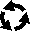 Число игроковОбмундирование игроковПродолжительность игрыНачало игрыМяч в игре и вне игрыРезультат игрыНарушение правил и недисциплинированное поведение игроковШтрафной и свободный ударыНабранные нарушения6-метровый ударУдар с боковой линииБросок от воротУгловой удар